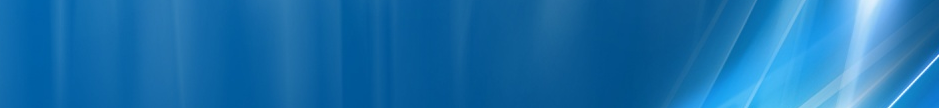 Probabil instalat tot înainte de anul 2000, printre primele microcell-uri din Bucuresti… Este situat la parterul (deasupra Unicredit Tiriac Bank) „vestitului₺ Bloc A, pe care gasesti site-urile macro 3406 si BI_437 (ambele destul de recente)…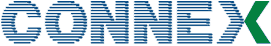  BCCHAfiseazaLACCIDTRXDiverse59 Calea Victoriei11142301613FH 50 / 59 / 622Ter 0BA_List 5 / 7 / 9/  11 / 13 / 15 / 18 / 20 / 25 / 26 / 33 / 35 / 37 / 39 / 57 / 59 / 61RAM-111 dBmRAR2Test 7EAHC B  |  2Ter 0T321240BSIC 4  /  RLT 16MTMS-TXPWR-MAX-CCH5     |33 dBmPRP4DSF22BABS-AG-BLKS-RES1CNCCCH configuration0     |Not CombinedRAI1RAC6CRH8